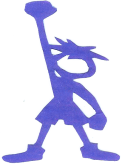 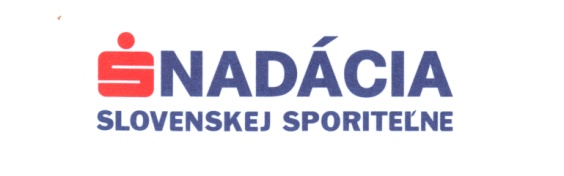 BEH   DEVÍNSKOU KOBYLOU XXXVII. ročníkOrganizátor :  		DANUBIUS - Klub športov v prírode 				Karloveský športový klubTermín :         		sobota, 27. októbra 2012Partneri:			Nadácia Slovenskej sporiteľne Miesto konania: 		Bratislava – Karlova Ves, Devínska Kobyla– Veľká lúka, Kráľova horaTrate: 				Tradičné trate BDK v lesnom teréne Devínskej KobylyPrihlasovanie a št. čísla:	V mieste štartu 27.10.2012 od 8,00 hod. Koniec prihlášok      	bude  30 min. pred štartom príslušnej kategórie.       	Tento čas je nutné bezpodmienečne dodržať.Deti do 15 rokov musí prezentovať ich zákonný zástupca, u organizovaných školských skupín stačí súpiska podpísaná školou a odovzdaná prítomným pedagogickým dozorom.        	Kto nepozná miesto štartu treba počítať zo zástavky električky       	s min. 30 min. cesty na štart aby ste nezmeškali prezentáciu.Kategórie: Kód		Kategória			Ročník			Dĺžka trate   	čas štartuM		Muži 19-39r.			1973-1993			11,30CH		Chlapi 40-49r.		 	1963-1973			11,30B		Borci 50-59r.			1953-1962			11,30V		Vytrvalci 60r. a viac		1952 a menej			11,30A		Amazonky 19r. a viac		 menej			11,30MR		Muži rekreanti		1973 a menej			10.30Ž1		Žienky 19-39r.		1973-1993			10.30Ž2		Ženy 40-49r.			1963-1972			10.30Ž3		Ženušky 50r. a viac		1962 a menej			10.30J		Juniori 17-18r.		1994-1995			10.30JY		Juniorky 17-18r.		1994-1995			10.30D		Dorastenci 15-16r.		1996-1997			10.30DY		Dorastenky 15-16r.		1996-1997			10.30SŽ		Starší žiaci 13-14r.		1998-1999			10,00 SŽY		Staršie žiačky 13-14r.		1998-1999			10,00MŽ		Mladší žiaci 10-12r.		2000-2002			10,00MŽY		Mladšie žiačky 10-12r.	2000-2002			10,00DETI		Deti 7-9r.			2003-2005		  	11,00MINI		Mini do 6r.			2006 a viac		  	11,00	Pre zaradenie do kategórie je rozhodujúci ročník narodenia pretekára.Štartovné: 			do 18 rokov       	–   0,- €	      			19 a viac rokov 	–   5,- €  Označenie tratí:	Všetky trate sú v smere hlavného okruhu na jednej trati. Trate budú označené farebnými fáborkami, páskami a značkami na stromoch.     Križovatky tratí a problémové miesta budú   riadené usporiadateľom. V priestore štartu bude nákres mapy tratí.Občerstvenie: 	V cieli preteku po dobehnutí sa bude podávať občerstvenie (čaj). Okrem toho bude v priestore cieľa možnosť zakúpenia občerstvenia v bufete.Vyhlasovanie		Prví traja v každej kategórii budú vyhlásení a odmenení do 60 min. povýsledkov:	skončení každej kategórie. Podmienkou sú min. traja klasifikovaní pretekári v cieli preteku v danej kategórii.Pokyny k účasti: 	Preteká sa v prírodnom, lesnom prostredí. Štartuje sa intervalovo vo dvojiciach po 15-tich sekundách. Trate budú označené a vyčistené od prekážok v rámci možností usporiadateľa a terénu. Všetci účastníci musia aj napriek tomu svoje tempo prispôsobiť svojim schopnostiam a terénu. Každý účastník preteká na vlastné nebezpečenstvo, je povinný dodržiavať vyznačenú trať a riadiť sa pokynmi usporiadateľa počas preteku. Skracovanie tratí znamená diskvalifikáciu pretekára. Priestory na prezliekanie nebudú zabezpečené. Za cennosti a osobné veci usporiadateľ nezodpovedá. Prístup k tratiam: 	Z konečnej autobusov na Dlhých Dieloch, peši okolo vodárne na Veľkúlúku alebo zo zastávky električiek pri OD CENTRUM peši cez les k Veľkej lúke. Parkovanie bude v čase od 7.30 hod. do 15.00 hod. organizované usporiadateľom a mestskou políciou blízko štartu na Svíbovej ulici (asfaltová cesta do lesoparku za konečnou autobusov na Dlhých Dieloch). Prístup autami až k štartu nebude možný. Kontakty a informácie:	Peter Nagy - 0905 110209     		     	www.bdk.sk		     	www.beh.sk 			www.sportsofttiming.skBeh Devínskou Kobylou je najstarším, tradičným, bežeckým podujatím v prírodnom lesnom teréne na Slovensku  . Príďte si vychutnať neopakovateľnú jesennú atmosféru jedinečných lesných tratí, ktoré vytýčil zakladateľ tohto behu  Juraj Nagy už v roku 1970. Okrem krásneho zážitku a dobrého skutku pre svoje zdravie si budete môcť aj otestovať  svoje bežecké schopnosti spolu so stovkami ďalších bežcov.Tešíme sa na Vás a dovidenia na štarte!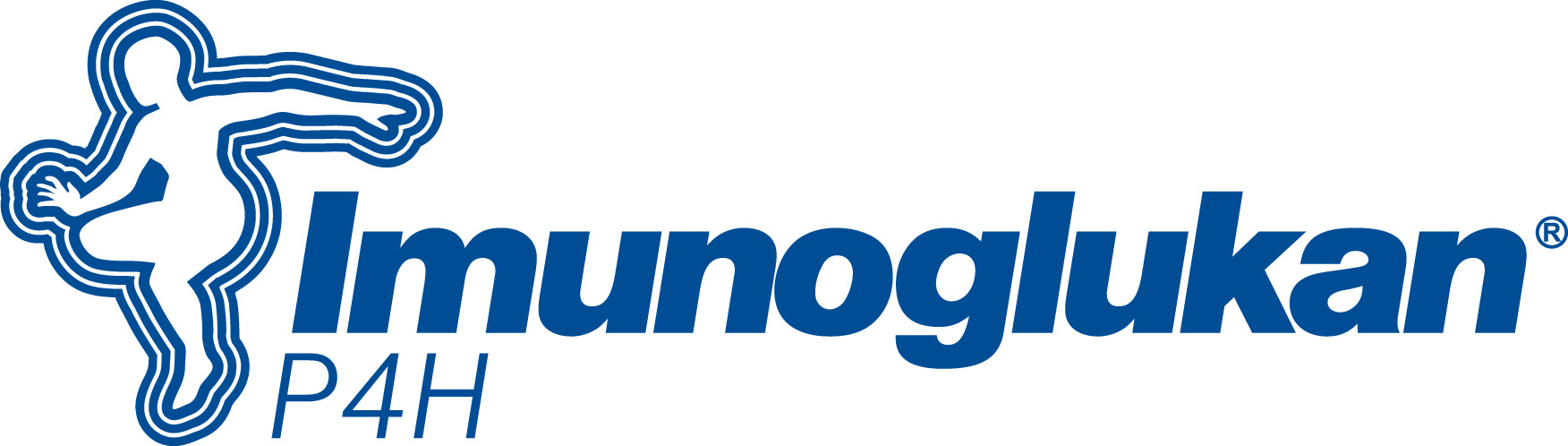 